Instrukcja pierwszego logowania do e-dziennika: Wchodzimy na adres:  https://uonetplus.vulcan.net.pl/bydgoszcz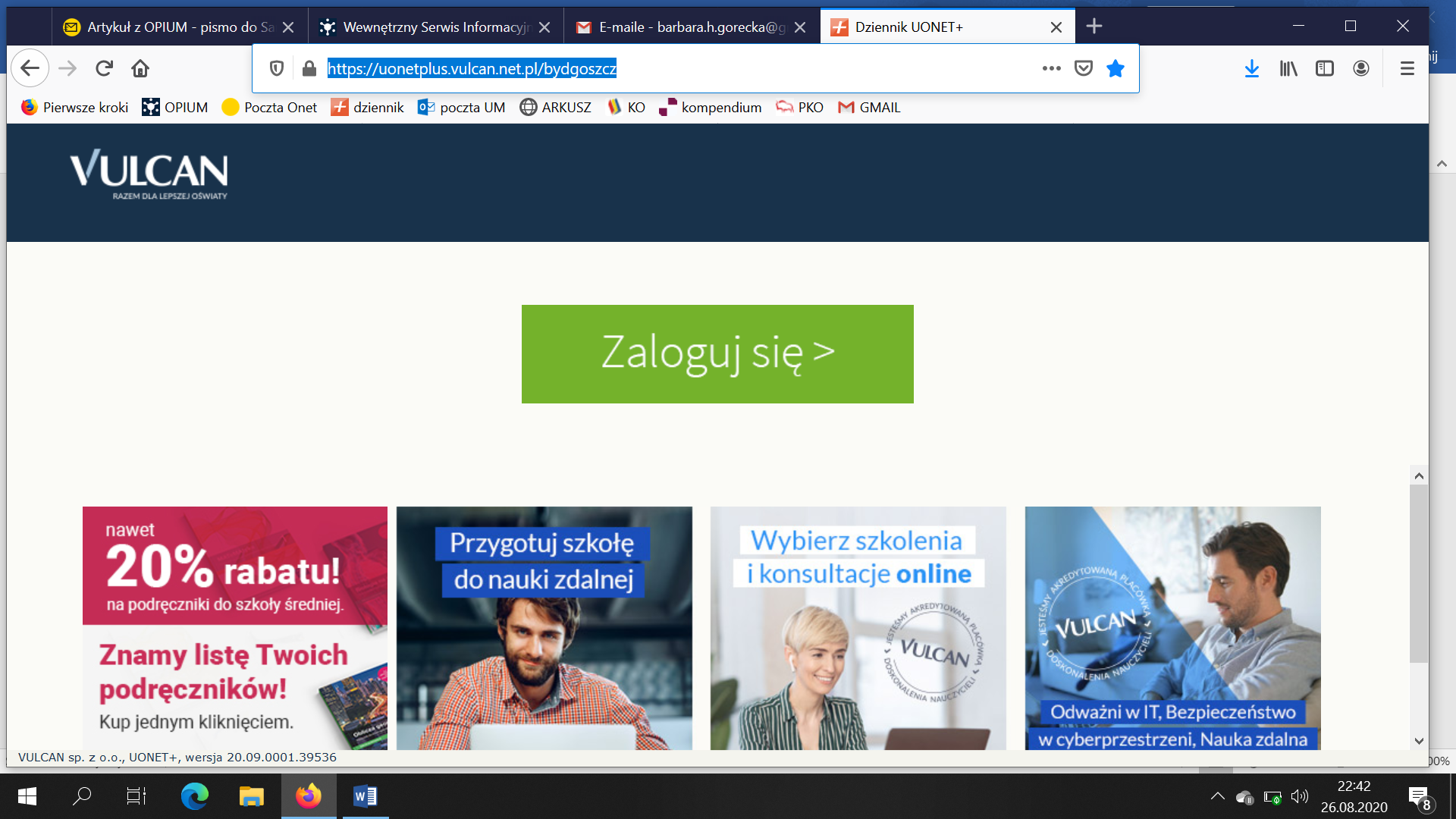 Klikamy okienko „Zaloguj się” i otwiera nam się takie oto okno: 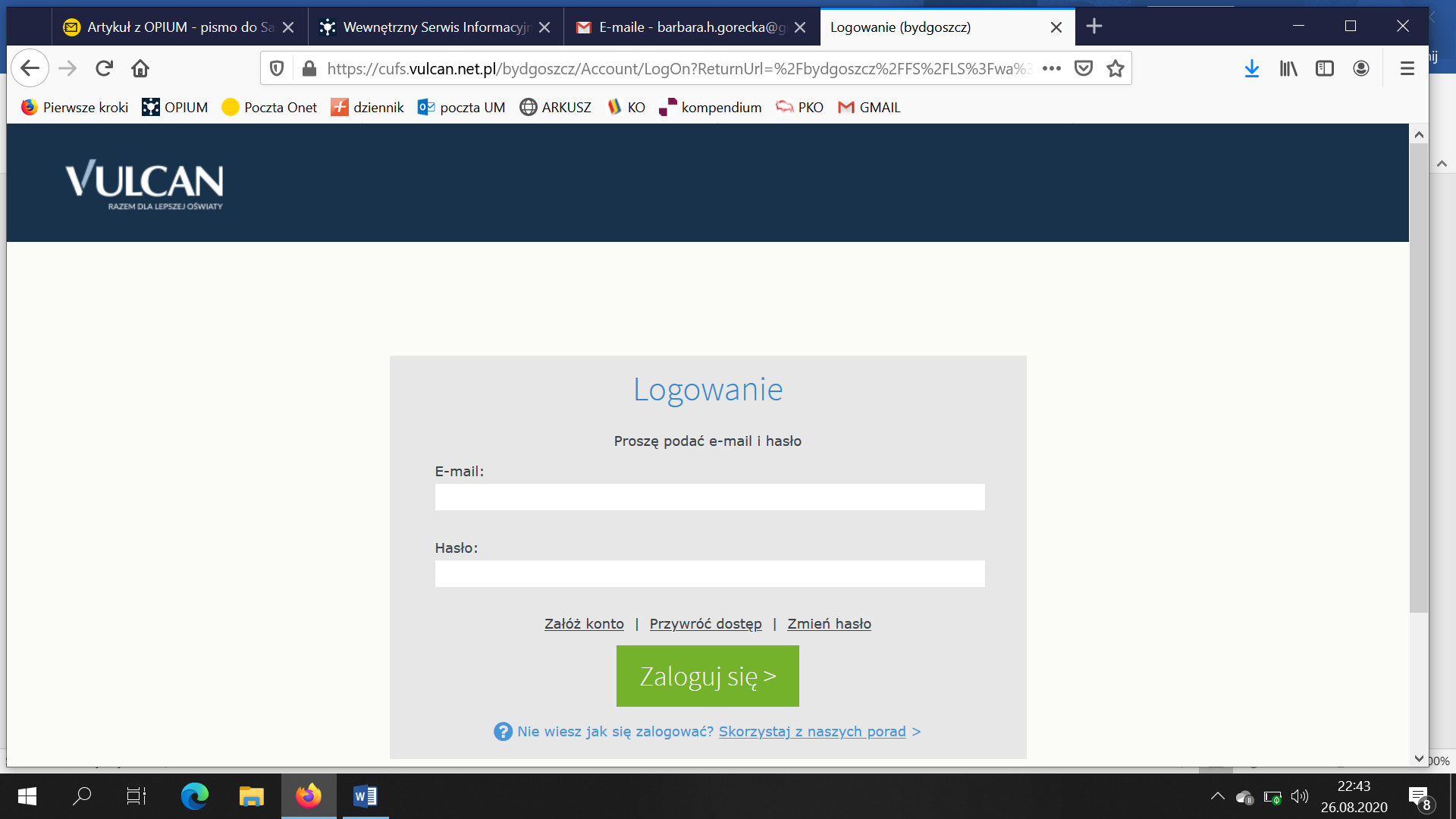 Nic nie wpisujemy, klikamy opcje „ Załóż konto”  i mamy: 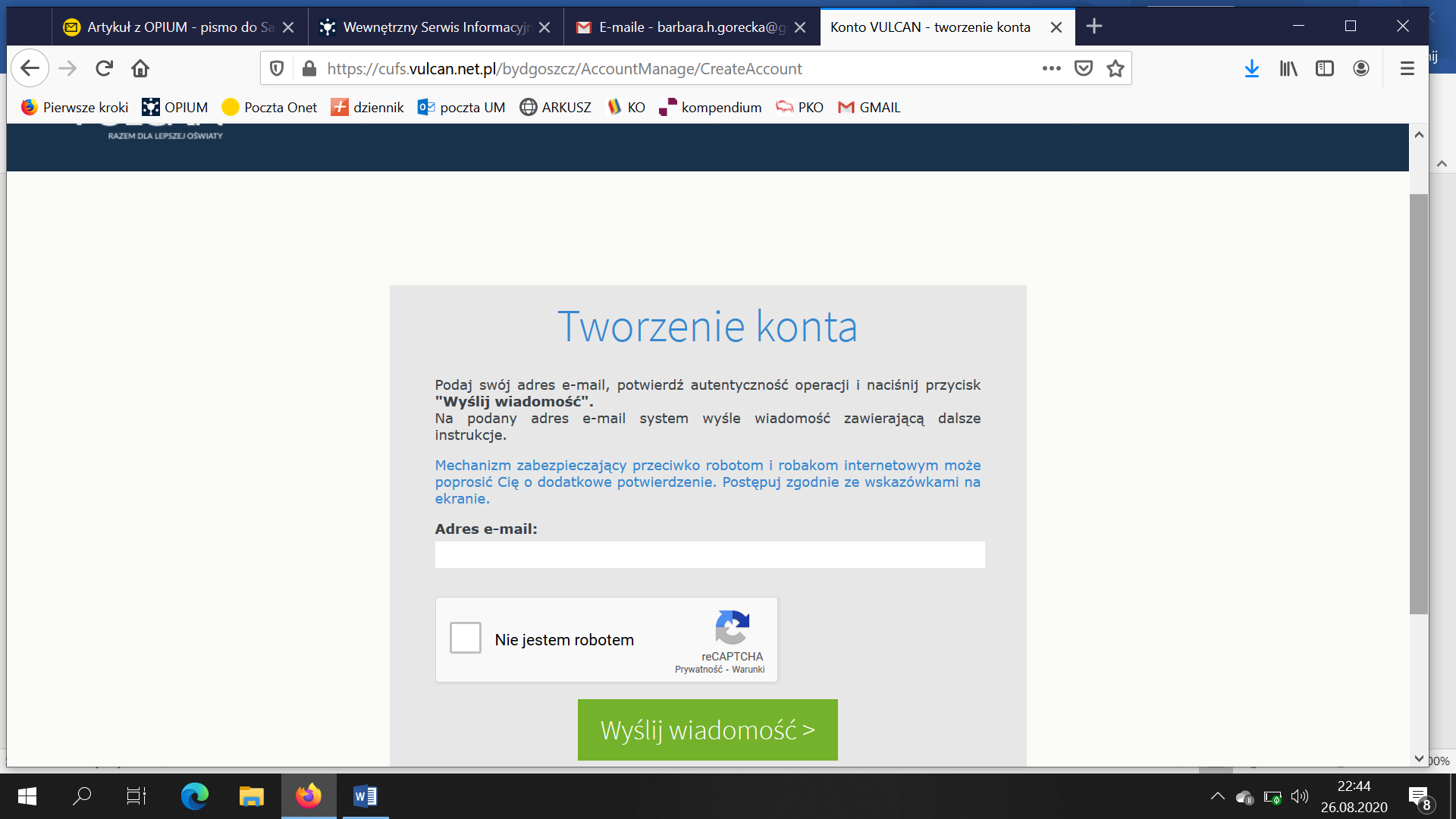 Wpisujemy swój adres e-mail (ten podany do e-dziennika). Zaznaczamy opcję „Nie jestem robotem” i klikamy „Wyślij wiadomość” . Następny krok to – odebranie wiadomości na swojej poczcie. W treści wiadomości znajduje się link, który trzeba kliknąć, żeby potwierdzić swoje konto. Trzeba też ustawić swoje hasło, które będziemy musieli zmieniać co 30 dni. Gotowe  Możemy logować się do  e-dziennika. Czyli znowu wchodzimy na stronę : https://uonetplus.vulcan.net.pl/bydgoszcz.I tym razem w okienka wpisujemy swój adres e-mail (login) i hasło. POWODZENIA  BG 